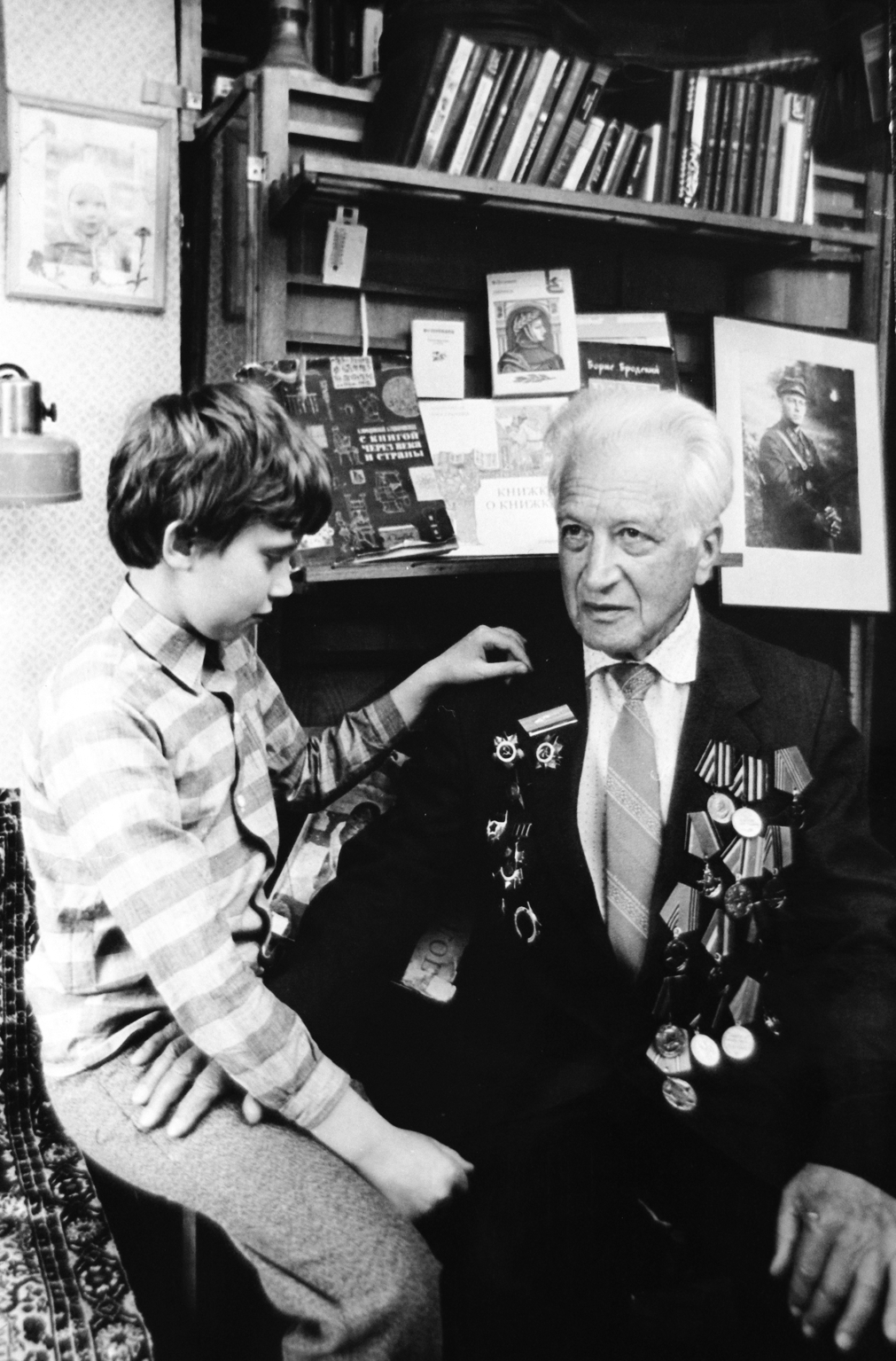 Ю.М. Чернов Внук подсчитывает награды деда